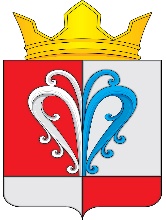 РОССИЙСКАЯ ФЕДЕРАЦИЯКАМЧАТСКИЙ КРАЙЕЛИЗОВСКИЙМУНИЦИПАЛЬНЫЙ РАЙОННАЧИКИНСКОЕ СЕЛЬСКОЕ ПОСЕЛЕНИЕ_____________________________________________________________________________ПОСТАНОВЛЕНИЕАдминистрации Начикинского сельского поселения22.12.2021											№ На основании Федерального закона от 29.12.2004 № 190-ФЗ «О введении в действие Градостроительного кодекса Российской Федерации», Федерального закона от 06.10.2003 № 131-ФЗ «Об общих принципах организации местного самоуправления в Российской Федерации,  Уставом Начикинского сельского поселения, Руководствуясь Правилами землепользования и застройки Начикинского сельского поселения принятыми Решением Собрания депутатов Начикинского сельского поселения от 22.04.2011 № 32, на основании итогов  публичных слушаний по рассмотрению градостроительной документации от 22.12.2021, Администрация Начикинского сельского поселенияПОСТАНОВЛЯЕТ:	1.Утвердить градостроительную документацию «Проект межевания и планировки территории части кадастрового квартала 41:05:0101017 в Начикинском сельском поселении» разработанную  с целью образования земельных участков по адресу: Российская Федерация, Камчатский край, Елизовский муниципальный район, Начикинское сельское поселение, п. Начики ул. Санаторная д. 15; ул. Санаторная д. 16; ул. Санаторная д. 17, в кадастровом квартале 41:05:0101017, согласно приложению.2. Обнародовать настоящее постановление в порядке, установленным Уставом Начикинского сельского поселения.3. Настоящее постановление вступает в силу с момента официального обнародования.4. Контроль за исполнение настоящего постановления оставляю за собой.Глава Начикинского сельского поселения					           В.М. ПищальченкоИНДИДУАЛЬНЫЙ ПРЕДПРИНИМАТЕЛЬКуркин Иван Александрович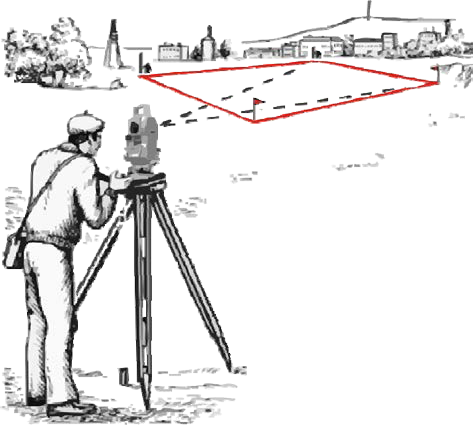 Проект межевания и планировки территории части кадастрового квартала 41:05:0101017в Начикинском сельском поселенииУтверждаемая частьКадастровый инженер	И.А. Куркинг. Елизово 2021 г.СОДЕРЖАНИЕ21. Общие положения и исходно-разрешительная документацияНастоящий проект межевания и планировки территории подготовлен на основании:- Правил землепользования и застройки Начикинского сельского поселения, утвержденных Решением Собрания депутатов Начикинского сельского поселения от 22.04.2011 № 32 «Об утверждении Правил землепользования и застройки Начикинского сельского поселения»;- Постановления Администрации Начикинского сельского поселения от 19.10.2021 
№ 99 «О принятии решения о подготовке проекта межевания и планировки  территории части кадастрового квартала 41:05:0101017 в Начикинском сельском поселении»; - Соглашения между администрацией Елизовского муниципального района и органами Начикинского сельского поселения о передаче отдельных полномочий по решению вопросов местного значения Елизовского муниципального района на 2021 год от 11.01.2021,- Картографического материала масштаба 1:2000, номенклатура 175-Г, обновление 2000 г.При разработке проекта межевания и планировки территории использовалась следующая нормативно-правовая документация:- Градостроительный Кодекс Российской Федерации;- Земельный Кодекс Российской Федерации;- Федеральный закон от 06.10.2003 № 131-ФЗ «Об общих принципах организации местного самоуправления в Российской Федерации»;- Постановление Правительства Российской Федерации № 717 от 02.09.2009 
«О нормах отвода для размещения автомобильных дорог и (или) объектов дорожного сервиса»;- СНиП 2.07.01-89* (в части, не противоречащей Градостроительному кодексу Российской Федерации).Порядок подготовки документации по межеванию и планировке территории регламентируется статьей 43 Градостроительного кодекса Российской Федерации.В соответствии с Градостроительным кодексом Российской Федерации настоящий Проект межевания и планировки территории разрабатывается в целях определения местоположения границ образуемого земельного участка.В чертеже Проекта межевания и планировки территории отображены:границы образуемого земельного участка на кадастровом плане территории, условный номер образуемого земельного участка;границы территорий объектов культурного наследия (при их наличии);границы зон с особыми условиями использования территории (при их наличии);границы зон действия публичных сервитутов (при их наличии).Основные термины и понятия:зоны с особыми условиями использования территорий – охранные, санитарно- защитные зоны, зоны охраны объектов культурного наследия (памятников истории и культуры) народов Российской Федерации (далее также – объекты культурного наследия), водоохранные зоны, зоны санитарной охраны  источников  питьевого 
и хозяйственно-бытового водоснабжения, зоны охраняемых объектов, иные зоны, устанавливаемые в соответствии с законодательством Российской Федерации;красные линии – линии, которые обозначают существующие, планируемые (изменяемые, вновь образуемые) границы территорий общего пользования, границы земельных участков, на которых расположены линии электропередачи, линии связи 
(в том числе линейно-кабельные сооружения), трубопроводы, автомобильные дороги, железнодорожные линии и другие подобные сооружения;объект капитального строительства – здание, строение, сооружение, а также объекты, строительство которых не завершено, за исключением временных построек, киосков, навесов и других подобных построек;территории общего пользования – территории, которыми беспрепятственно пользуется неограниченный круг лиц (в том числе площади, улицы, проезды, набережные, береговые полосы водных объектов общего пользования, скверы, бульвары);устойчивое развитие территорий – обеспечение при осуществлении градостроительной деятельности безопасности и благоприятных условий жизнедеятельности человека, ограничение негативного воздействия хозяйственной и иной деятельности на окружающую среду и обеспечение охраны и рационального использования природных ресурсов в интересах настоящего и будущего поколений.Данным проектом предусматриваются процедура формирования земельных участков из участка неразграниченной государственной собственности кадастрового квартала 41:05:0101017:Границы формируемых земельных участков устанавливаются с учетом сложившейся застройки, границ земельных участков, учтенных в Едином государственном реестре недвижимости, а также с учетом параметров, определенных Правилами землепользования и застройки Начикинского сельского поселения.2. Характеристика и современное состояние проектируемой территорииПроект межевания и планировки территории разрабатывается применительно к территории, расположенной в границах одного или нескольких смежных элементов планировочной структуры.Проект межевания и планировки территории разрабатывается в соответствии с Правилами землепользования и застройки Начикинского сельского поселения.Проектируемая территория расположена на землях населенного пункта - поселок Дальний Елизовского муниципального района. Согласно данных Правил Землепользования и застройки Начикинского сельского поселения территория межевания находится вне особо охраняемых природных территорий федерального, регионального и местного значения.Координаты территории, в отношении которой подготовлен проект межевания и планировки территории приведены в таблице 1.Таблица 1Сведения о границах территории проектирования, содержащие перечень координат характерных точек этих границ в системе координат, используемой для ведения Единого государственного реестра недвижимостиПроект межевания и планировки территории подготовлен в соответствии с Постановлением Администрации Начикинского сельского поселения от 19.10.2021 
№ 99 «О принятии решения о подготовке проекта межевания и планировки  территории части кадастрового квартала 41:05:0101017 в Начикинском сельском поселении» с целью определения границы трех земельных участков, образуемых из земельного участка с кадастровым номером 41:05:0101017:74. В соответствии с Правилами землепользования и застройки Начикинского сельского поселения, утвержденными Решением Собрания депутатов Начикинского сельского поселения от 22.04.2011 № 32 «Об утверждении Правил землепользования и застройки Начикинского сельского поселения», образуемый земельный участок расположен в территориальной зоне Ж3 - зона застройки среднеэтажными жилыми домами. В границах разрабатываемого проекта межевания территории объекты культурного наследия, границы лесничеств, лесопарков, участковых лесничеств, лесных кварталов отсутствуют.Красные линииКрасные линии – линии, которые обозначают существующие или планируемые границы территорий общего пользования, границы земельных участков, 
на которых расположены линии электропередачи, линии связи, трубопроводы, автомобильные дороги, железнодорожные линии и другие подобные сооружения – линейные объекты. Красные линии устанавливаются в соответствии с нормами 
и требованиями действующего законодательства. Данным проектом красные линии не установлены.3. Сведения об образуемом земельном участкеПроектом межевания и планировки территории предусмотрено образование трех земельных участков из земель неразграниченной государственной собственности кадастрового квартала 41:05:0101017. Сведения об образуемых земельных участков указаны в таблице 1.Таблица 1В границах образуемых земельных участков расположены сооружения:– канализационные сети с кадастровым номером 41:05:0101017:569– тепловые сети с кадастровым номером 41:05:0101017:570       Об утверждении градостроительной документации  «Проект межевания и планировки территории части кадастрового квартала 41:05:0101017 в Начикинском сельском поселении»1Общие положения и исходно-разрешительная документация32Характеристика и современное состояние проектируемой территории43Сведения об образуемых земельных участках64Копия постановления № 99 от 19.10.2021 г7-95Карта градостроительного зонирования п. Начики106Чертежи11 – 12№МестоположениеПлощадь 1п. Начики, ул. Санаторная, 152695 кв.м.2п. Начики, ул. Санаторная, 163114 кв.м.3п. Начики, ул. Санаторная, 173159 кв.м.Условный номер участкаОбозначение характерных точек границХ, мY, м11572330.691351759.8512572344.831351760.1013572336.391351802.7414572265.571351804.4715572264.081351771.9816572267.451351771.7017572331.231351766.4223572336.391351802.7428572328.381351843.1429572247.211351843.75210572254.041351812.80211572265.941351812.6524572265.571351804.4738572328.381351843.14312572320.921351880.83313572238.421351883.5939572247.211351843.75УсловныйномерПлощадь,кв.м.Вид разрешенного использованияКатегорияземельСпособ образования12695Малоэтажная многоквартирная жилая застройка(2.1.1)Земли населенныхпунктовОбразование из земель неразграниченной государственной собственности23114Малоэтажная многоквартирная жилая застройка (2.1.1)Земли населенныхпунктовОбразование из земель неразграниченной государственной собственности33159Малоэтажная многоквартирная жилая застройка (2.1.1)Земли населенныхпунктовОбразование из земель неразграниченной государственной собственности